日本氷上スポーツ学会第1回研究大会　開催要項１．趣旨　日本氷上スポーツ学会は、氷上スポーツの普及・発展に寄与することを目的に2018年に設立されました。　　第1回となるこのたびの研究大会では、講演、一般報告、フォーラムなどを通して氷上スポーツ普及の現状と課題について共有を図り、わたしたちの学会に求められる貢献と活動のあり方を展望します。研究者に限らず、氷上スポーツのさらなる発展に関心のある学生や指導者、競技団体、行政、産業界など、種目・専門・立場の異なる多様な方々の参会を望んでおります。２．主催　日本氷上スポーツ学会３．日時2019年6月29日（土）13:00～17:30４．会場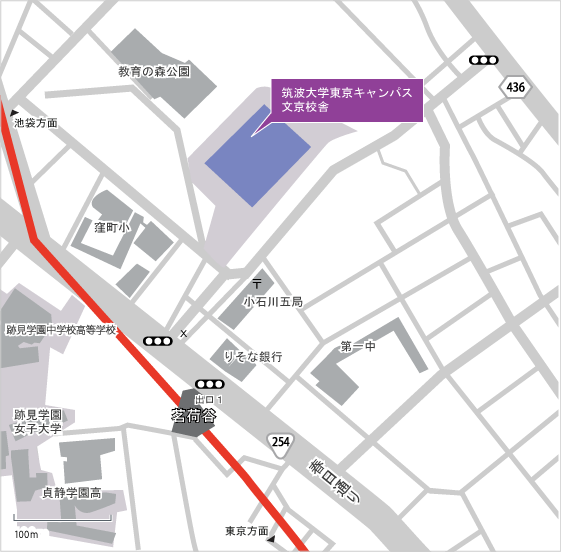 　筑波大学東京キャンパス文京校舎　134教室〒112-0012　東京都文京区大塚3-29-1　　　丸の内線《茗荷谷駅》より徒歩約2分５．参加者学会員、一般、学生など氷上スポーツに関心ある方６．参加費　①学会員：2,000円　②学生・大学院生：無料　③その他：3,000円　　　＊参加費は大会当日、領収証と引き換えに現金にてお預かりします）７．申し込み　（１）方法　　　学会サイト《研究大会参加申込フォーム》より　https://jasiss.jp/　 　（２）期限　　　6月12日（水）８．お問い合わせ電子メールまたはFAXにて以下へお願いします　　　　日本氷上スポーツ学会事務局　info@jasiss.jp　FAX：（03）6811-0850　９．プログラム11:00～12:00　　理事会12:00～12:30　　総会（学会員のみ）　　懇親会を18時頃より茗荷谷駅周辺にて行います。会場等詳細は追ってご案内申し上げます。　　　　（大会参加フォームよりお申し込みいただき、会費は当日頂戴します。）時　間内　　容12:30受付13:00開会13:05～13:45会長講演　－学生氷上スポーツの発展と当学会への期待―　日本氷上スポーツ学会会長　小野島真（明治大学）休憩休憩14:00～15:50一般報告　（報告12 分＋質疑応答5分＋演者交代1分）　①国内フィギュアスケート選手の外傷・障害発生の状況とその傾向について　阿部愛（船橋整形外科市川クリニック、日本スケート連盟フィギュア強化部＊）、栃木悠里子（筑波大学、＊）、佐藤謙次（佐藤整形外科、＊）、室井良太（聖マリアンナ医科大学、＊）、渡部賢二（埼玉医療福祉専門学校、＊）、菊地正（v-conditioning studio、＊）、竹内洋輔（法政大学、＊）、鈴木智之（札幌円山整形外科病院、＊）、土屋明弘（船橋整形外科病院、＊）②大学スケート研究会30年の活動報告　針ヶ谷雅子（明治大学）、野口和行（慶應義塾大学）、小森伸一（東京学芸大学）③氷上スポーツ学科（スケート・スキー）設立について　水原元一（ANAグループ）④日本におけるスピードスケートの普及形態と課題 －小学校とクラブの結びつきに着目して－　　渡邊瑛季（宇都宮共和大学）⑤画像認識技術と機械学習を用いたフィギュアスケートジャンプの回転不足判定予測への試み　　廣澤聖士（慶應義塾大学）⑥栄養サポート「食とアミノ酸のコンディショニングについて　片山美和（味の素株式会社）休憩休憩16:00～17:25フォーラム　－氷上スポーツの普及に関わる現状と課題－　　　　　　　　　　　　　　　　　高嶌遥（アイスホッケー女子元日本代表選手）町田樹（早稲田大学大学院スポーツ科学研究科）矢島友喜（長野県茅野市役所）ファシリテーター：坂井寿如（日本氷上スポーツ学会理事）17:30閉会